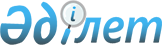 О внесении изменения в приказ Министра информации и коммуникаций Республики Казахстан от 15 декабря 2017 года № 445 "Об утверждении Положения республиканского государственного учреждения "Комитет телекоммуникаций Министерства информации и коммуникаций Республики Казахстан"
					
			Утративший силу
			
			
		
					Приказ Министра информации и коммуникаций Республики Казахстан от 15 августа 2018 года № 360. Утратил силу приказом Министра цифрового развития, оборонной и аэрокосмической промышленности Республики Казахстан от 18 апреля 2019 года № 46/НҚ.
      Сноска. Утратил силу приказом Министра цифрового развития, оборонной и аэрокосмической промышленности РК от 18.04.2019 № 46/НҚ.
      В целях реализации постановления Правительства Республики Казахстан от 11 июля 2018 года № 420 "О некоторых вопросах реализации Указа Президента Республики Казахстан от 19 июня 2018 года № 702 "О некоторых вопросах административно-территориального устройства Республики Казахстан" ПРИКАЗЫВАЮ:
      1. Внести в приказ Министра информации и коммуникаций Республики Казахстан от 15 декабря 2017 года № 445 "Об утверждении Положения республиканского государственного учреждения "Комитет телекоммуникаций Министерства информации и коммуникаций Республики Казахстан" следующее изменение:
      в приложении к указанному приказу:
      в перечне территориальных органов, находящихся в ведении Комитета телекоммуникаций Министерства:
      пункт 14 изложить в следующей редакции:
      "14. Республиканское государственное учреждение "Инспекция связи Комитета телекоммуникаций Министерства информации и коммуникаций Республики Казахстан по городу Шымкент и Туркестанской области.".
      2. Комитету телекоммуникаций Министерства информации и коммуникаций Республики Казахстан обеспечить:
      1) в течение пяти календарных дней со дня принятия настоящего приказа перерегистрацию в органах юстиции;
      2) в течение десяти календарных дней со дня утверждения настоящего приказа направление его копии в бумажном и электронном виде на казахском и русском языках в Республиканское государственное предприятие на праве хозяйственного ведения "Республиканский центр правовой информации" для включения в Эталонный контрольный банк нормативных правовых актов Республики Казахстан;
      3) размещение настоящего приказа на интернет-ресурсе Министерства информации и коммуникаций Республики Казахстан;
      4) представление в Юридический департамент Министерства информации и коммуникаций Республики Казахстан сведений об исполнении мероприятий, предусмотренных подпунктами 1), 2) и 3) настоящего пункта.
      3. Контроль за исполнением настоящего приказа возложить на курирующего вице-министра информации и коммуникаций Республики Казахстан.
      4. Настоящий приказ вводится в действие со дня его подписания.
					© 2012. РГП на ПХВ «Институт законодательства и правовой информации Республики Казахстан» Министерства юстиции Республики Казахстан
				
      Министр
информации и коммуникаций
Республики Казахстан 

Д. Абаев
